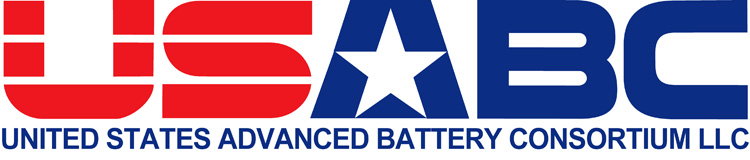 Appendix AAPPENDIX B –Attributes of Cell Technology Proposed for EVs for FY 2020 CommercializationCurrent State (baseline) (BOL)End of Program Target (BOL)Cell Level Attributes                                  (supplied by developer)UnitsCurrent State (baseline) (BOL)End of Program Target (BOL)Current State (baseline) (BOL)End of Program Target (BOL)Cell Capacity (C/3 Rate discharge)AhCell Volume (without terminals/tabs)LiterCell MasskgVmin continuous,  Vmax continuous (0 and 100% SOC)V, VVmin pulse, Vmax pulse (10 sec pulses)V, VVnominal (Wh/Ah)VEnergy Density (volumetric)Wh/lSpecific Energy Wh/kgPower Density (10 sec. HPPC power), 50% SOCW/lSpecific Power (10 sec. HPPC power), 50% SOCW/gTarget Cost / unit (>10 million cells/annum rate)$Cell format (cylindrical/prismatic)can/pouch/etc.Cell dimensions: (height x width x thickness)mmxmmxmmProposed Architecture to Achieve System TargetsProposed Architecture to Achieve System TargetsProposed Architecture to Achieve System TargetsProposed Architecture to Achieve System TargetsBattery Size Factor (BSF) – No. of Cells#Parallel-Series Configuration__p__s